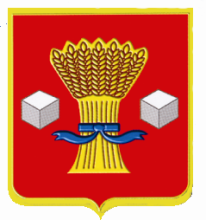 АдминистрацияСветлоярского муниципального района Волгоградской области                              ПОСТАНОВЛЕНИЕот __________ 2024           № _______Об утверждении перечня избирательныхучастков, участков референдума для проведения голосования и подсчета голосов избирателей на выборах и референдумах, проводимых на территории Светлоярского муниципального района Волгоградской области Руководствуясь Федеральным законом от 06.06.2003 № 131-ФЗ «Об общих принципах организации местного самоуправления в Российской Федерации», пунктом 2 статьи 19 Федерального Закона от 12.06.2002 № 67-ФЗ «Об основных гарантиях избирательных прав и права на участие в референдуме граждан Российской Федерации», Уставом Светлоярского муниципального района Волгоградской области, п о с т а н о в л я ю:Утвердить прилагаемый перечень избирательных участков для проведения голосования и подсчета голосов избирателей на выборах и референдумах, проводимых на территории Светлоярского муниципального района Волгоградской области.Считать утратившими силу постановления администрации Светлоярского муниципального района Волгоградской области:от 19.05.2022 № 830 «Об утверждении перечня избирательных участков, участков референдума для проведения голосования и подсчета голосов избирателей на выборах и референдумах, проводимых на территории Светлоярского муниципального района Волгоградской области»; от 09.02.2023 № 140 «О внесении изменений в перечень избирательных  участков для проведения голосования и подсчета голосов избирателей  на выборах и референдумах, проводимых на территории Светлоярского муниципального района Волгоградской области, утвержденный постановлением администрации Светлоярского муниципального района Волгоградской области от 19.05.2022 № 830».3. Настоящее постановление вступает в силу со дня его официального опубликования в средствах массовой информации.Отделу по муниципальной службе, общим и кадровым вопросам администрации Светлоярского муниципального района Волгоградской области (Иванова Н.В.) направить настоящее постановление для размещения на официальном сайте Светлоярского муниципального района Волгоградской области в сети «Интернет» и опубликования в районной газете «Восход».Контроль за исполнением настоящего постановления возложить на управляющего делами администрации Светлоярского муниципального района  Волгоградской области Маринину С.В.Глава муниципального района                                                                В.В.ФадеевМаринина С.В.ПЕРЕЧЕНЬизбирательных участков для проведения голосования и подсчета голосов избирателей на выборах и референдумах, проводимых на территорииСветлоярского муниципального района Волгоградской областиИзбирательный участок № 3501Местонахождение участковой избирательной комиссии, помещения для голосования:муниципальное казённое общеобразовательное учреждение «Светлоярская средняя школа № 1» Светлоярского муниципального района Волгоградской области, 404171, Волгоградская область, р.п.Светлый Яр, ул.Сидорова, 3, тел.6-10-36. В составе: Светлоярское городское поселение, в границах: р.п. Светлый Яр улицы: Новосельская, Усадьба лесхоза, Советская с дома № 1 по дом № 125 (нечетная сторона) и с дома № 2 по дом № 144 (четная сторона),  Волжская, Южная, Набережная с дома № 1 по дом № 37а, Красноармейская с дома № 1 по дом 29 (нечетная сторона) и с дома № 2 по дом № 28 (четная сторона), Сидорова, Саши Чекалина с дома № 1 по дом № 45 (нечетная сторона), с дома № 2 по дом № 30 (четная сторона);переулки: Виноградный c дома № 1 по дом № 9 (нечетная сторона) и с дома № 2 по дом № 20 (четная сторона), Степана Разина (кроме домов № № 15,17,19, 21, 23, 25, 32, 36), Батумский c дома № 1 по дом № 19 (нечетная сторона) и с дома № 2 по дом № 20 (четная сторона), Пушкина c дома № 1 по дом № 25 (нечетная сторона) и с дома № 2 по дом № 24 (четная сторона), Садовый c дома № 1 по дом № 19 (нечетная сторона) и с дома № 2 по дом № 22 (четная сторона), Куйбышева с дома № 1 по дом № 24,  Веселый, Калинина, Дубовый, Глухой, Лесной.Избирательный участок № 3502Местонахождение участковой избирательной комиссии, помещения для голосования:муниципальное казенное учреждение дополнительного образования детей «Светлоярская детская школа искусств» Светлоярского муниципального района Волгоградской области, 404171, Волгоградская область, р.п.Светлый Яр, пер. Зеленый, д. 1, тел.6-94-15.В составе: Светлоярское городское поселение, в границах: поселок Гранит;точки  Откормочная, Лагерь 6; поселок Пионерский; р.п. Светлый Ярулицы: Советская с дома № 127 по дом № 237(нечетная сторона), с дома № 146 по дом № 236 (четная сторона), Красноармейская с дома № 30 по дом  № 84 (четная сторона), с дома № 29 «а» по дом №81 (нечетная сторона), Саши Чекалина с дома № 34 по дом № 58 (четная сторона), с дома № 47 по дом № 63 (нечетная сторона), Октябрьская дома № 1, 2, 2а, 4, 5, 53, 55, Продольная, Колхозная, Комсомольская дома № № 1, 2, 2-а, 2-б, 2-д, 4, 6, 6-а, 6-Б,8, 8-А, 10, 10-А, Набережная с дома № 38 и до дома № 48; Степная, Тепличная;переулки: Восточный, Зеленый, Новый, Колхозный, Краснофлотский,                         Октябрьский.Избирательный участок № 3503Местонахождение участковой избирательной комиссии, помещения для голосования:государственное казенное учреждение социального обслуживания «Светлоярский центр социального обслуживания населения», 404171, Волгоградская область, р.п.Светлый Яр, ул. Мелиоративная, д. 3, тел.6-19-94, 6-16-32.В составе: Светлоярское городское поселение, в границах: р.п. Светлый Ярулицы: Комсомольская с дома № 12 по дом № 18 (четная сторона), с дома № 3 по дом № 19 (нечетная сторона), Светлоярская, Волгоградская, Полевая, Заводская, Мелиоративная, Дружбы, Больничная, Промышленная, Московская, Индустриальная, Ленинградская, Абрикосовая, Яблоневая, Лучкинская, Кооперативная, Коммунальная, Сталинградская, Победы, Мира, им. Н.Д. Киселева, Героев Космонавтов, Воинов Интернационалистов, в 550 м к Юго-Западу от АЗС-61;переулки: Совхозный, Степной; квартал 38, дома № № 3, 4; территория Степная;СНТ Светлый Яр.Избирательный участок № 3504Местонахождение участковой избирательной комиссии, помещения для голосования:общежитие государственного автономного профессионального образовательного учреждения «Волгоградский медико-экологический техникум»,  404171, Волгоградская область, р.п.Светлый Яр, микрорайон № 1, дом № 29, тел. 6-14-30.В составе: Светлоярское городское поселение, в границах: поселок Садовый; р.п. Светлый Ярмикрорайон № 1, дома №  №   8, 9, 10, 28, 29, 30, 31, 39; микрорайон № 2, дома №  №  6, 8, 10, 10-а.Избирательный участок № 3505Местонахождение участковой избирательной комиссии, помещения для голосования:здание физкультурно-оздоровительного комплекса муниципального автономного образовательного учреждения дополнительного образования «Светлоярская детско-юношеская спортивная школа» Светлоярского муниципального района Волгоградской области, 404171, Волгоградская область, р.п.Светлый Яр, мкр.1, д. 1 «Б», тел.6-36-78.В составе: Светлоярское городское поселение, в границах: Поселок  п. Краснофлотск, х.Громки, х.Барбаши;р.п.Светлый Яр   микрорайон № 1, дома № № 19, 20, 21, 24, 25, 26, 38.Избирательный участок № 3506Местонахождение участковой избирательной комиссии, помещения для голосования:муниципальное казенное общеобразовательное учреждение «Светлоярская средняя школа № 2 имени Ф.Ф.Плужникова» Светлоярского муниципального района Волгоградской области, 404171, Волгоградская область, р.п.Светлый Яр, микрорайон № 1, дом № 23 а, тел.6-16-69.В составе: Светлоярское городское поселение, в границах: р.п. Светлый Ярулица Звероферма;микрорайон № 1, дома № № 16, 22, 23, 27,32, 33, 34, 35, 36, 37; переулок Степана Разина дома № № 17, 19, 21, 23,25.Избирательный участок № 3507Местонахождение участковой избирательной комиссии, помещения для голосования:муниципальное казенное учреждение культуры «Светлоярский центр культуры, досуга и библиотечного обслуживания» - ДК «Октябрь», 404171, Волгоградская область, р.п.Светлый Яр, ул. Сидорова, дом 7, тел. 6-16-02.В составе: Светлоярское городское поселение, в границах: поселок  Нефтяников; точка Кресты;р.п. Светлый Ярулицы: Строительная, Спортивная;  переулки: Театральный, Батумский c дома № 21 по дом № 33 (нечетная сторона) и с дома № 22 по дом № 34 (четная сторона), Виноградный c дома № 11 по дом № 23/1 (нечетная сторона) и с дома № 22 по дом № 38 (четная сторона), Куйбышева с дома № 25 по дом № 64, Пушкина c дома № 27 по дом № 39 (нечетная сторона) и с дома № 26 по дом № 38 (четная сторона), Садовый c дома № 21 по дом № 31А (нечетная сторона) и с дома № 24 по дом № 38 (четная сторона), Степана Разина  дома № № 15, 30, 32, 36;микрорайон № 1, дома №№ 11, 12, 13, 17, 18; микрорайон № 4, дома №№ 1, 2, 3, 5; микрорайон № 5, дома № № 1, 19, 20, 21.Избирательный участок № 3508Местонахождение участковой избирательной комиссии, помещения для голосования:здание администрации Райгородского сельского поселения Светлоярского муниципального района Волгоградской области, 404173, Волгоградская область, Светлоярский район, с.Райгород, ул. Советская, 195, тел. 6-50-93.В составе: Райгородское сельское поселение, в границах:село Райгородулицы: Советская с дома № 1 по дом № 279 (нечетная сторона) и с дома № 2 по дом № 234 (четная сторона), Степная с дома № 1 по дом № 89, Придорожная, Молодежная, Поповецкая, пл. им. Савенкова;переулки: Водный, Лесной, Малый, Рабочих, Продольный, Широкий, Зеленый Степной, Спортивный, Молодежный, Тепличный;Территория фермерского хозяйства Хегай, д.1.Избирательный участок № 3509Местонахождение участковой избирательной комиссии, помещения для голосования:муниципальное казённое общеобразовательное учреждение «Райгородская средняя школа» Светлоярского муниципального района Волгоградской области, 404173, Волгоградская область, Светлоярский район,с.Райгород, пос. Водстрой, д. 1, тел. 6-51-30.В составе: Райгородское сельское поселение, в границах:хутора: Трудолюбие, Анапа, Акишин, Тащуева, Тарасичев, Растрыга, т. Нулевой пикет, т. Багаева, Аэродром, КФХ «Ветеско Г.Д.», Фермерская территория;село Райгород поселок  Водстрой;улицы: Советская с дома № 281 по дом № 313/2 (нечетная сторона), с дома № 236 по дом № 268 (четная сторона), Новая, Степная с дома №91 по дом №131, Набережная; переулки: Совхозный, Цветочный, Садовый, Строительный;СНТ Райгород.Избирательный участок № 3510Местонахождение участковой избирательной комиссии, помещения для голосования:муниципальное бюджетное учреждение культуры «Культурно-досуговое объединение Большечапурниковского сельского поселения» - Большечапурниковский СДК, 404174, Волгоградская область, Светлоярский район с. Большие Чапурники, ул.Ильина, д. 28 «Б», тел. 6-82-39.В составе: Большечапурниковское сельское поселение, в границах:село Большие Чапурники улицы: Тимошенко, Мелиораторов, Сарпинская с дома № 1 по дом № 13 , Уткина с дома № 1 по дом № 49(нечетная сторона) и с дома № 2 по дом №54(четная сторона), Советская с дома № 1 по дом № 45 (нечетная сторона) и с дома № 2 по дом № 40(четная сторона), Ильина с дома № 1 по дом № 25 (нечетная сторона) и с дома № 2 по дом № 30 (четная сторона), Новостройка с дома № 150 по дом № 172, «База Кожсырья», Степная;микрорайон № 1 (кроме домов № 4, 5, 6 ),  квартал  № 2, квартал № 3;СНТ Большие Чапурники.Избирательный участок № 3511Местонахождение участковой избирательной комиссии, помещения для голосования:муниципальное казенное дошкольное образовательное учреждение «Большечапурниковский детский сад» Светлоярского муниципального района Волгоградской области, 404174, Волгоградская область, Светлоярский район с. Большие Чапурники, ул. Ильина 46 а, тел. 6-83-69.В составе: Большечапурниковское сельское поселение, в границах:село Большие Чапурники:улицы: Уткина с дома № 51 по дом № 149(нечетная сторона) и с дома № 56 по дом № 150 (четная сторона), Сарпинская с дома № 15 по дом № 87(нечетная сторона) и с дома № 14 по дом № 66 (четная сторона), Советская с дома № 49 по дом № 85 (нечетная сторона) и с дома № 42 по дом № 84(четная сторона), Ильина с дома  № 27 по дом № 161 (нечетная сторона)  и с дома № 32 по дом №170(четная сторона), Новостройка с дома № 2 по дом № 99, Спортивная, 0,4 км. к юго-востоку от с.Большие Чапурники;микрорайон №1 дома №4, 5, 6, микрорайон № 2.Избирательный участок № 3512Местонахождение участковой избирательной комиссии, помещение для голосования:муниципальное бюджетное учреждение культуры «Культурно-досуговое объединение Большечапурниковского сельского поселения» - Малочапурниковский СДК, 404174, Волгоградская область, Светлоярский район, с.Малые Чапурники, ул.Г.Тукая, д.47А, тел.6-82-12.В составе: Большечапурниковское сельское поселение, в границах: село Малые Чапурники.Избирательный участок № 3513Местонахождение участковой избирательной комиссии, помещения для голосования:муниципальное казенное учреждение культуры «культурно-досуговое объединение Дубовоовражного сельского поселения» Светлоярского муниципального района Волгоградской области - Дубовоовражный СДК, 404175, Волгоградская область, Светлоярский район, с.Дубовый Овраг, ул. Октябрьская,                 д. 62 «а», тел. 6-77-01.В составе: Дубовоовражное сельское поселение, в границах: село Дубовый Овраг.Избирательный участок № 3514Местонахождение участковой избирательной комиссии, помещения для голосования:муниципальное казенное учреждение культуры «Дом культуры Цацинского сельского поселения», 404177, Волгоградская область, Светлоярский район, с.Цаца, ул. 18 ГМП, 53, тел. 6-73-92.В составе: Цацинское сельское поселение, в границах:село Цаца.Избирательный участок № 3515Местонахождение участковой избирательной комиссии, помещения для голосования:муниципальное казенное учреждение культуры «Культурно-досуговое объединение Приволжского сельского поселения» - Приволжский СДК, 404176, Волгоградская область, Светлоярский район, п. Приволжский, ул. Школьная, 291, тел. 6-71-35В составе: Приволжское сельское поселение, в границах: поселок: Приволжский;точка Азизов.Избирательный участок № 3516Местонахождение участковой избирательной комиссии, помещения для голосования:муниципальное казенное учреждение культуры «Культурно-досуговое объединение Приволжского сельского поселения» - Луговой сельский клуб, 404176, Волгоградская область, Светлоярский район, п. Луговой, ул. Красных зорь, 24, тел. 6-75-43. В составе: Приволжское сельское поселение, в границах:поселок Луговой;поселок Краснопартизанский.Избирательный участок № 3517Местонахождение участковой избирательной комиссии, помещения для голосования:муниципальное казенное учреждение культуры «Культурно-досуговое объединение Привольненского сельского поселения» Светлоярского муниципального района Волгоградской области - Привольненский СДК, 404191, Волгоградская область, Светлоярский район, п.Привольный, ул. Героев 29 Стрелковой Дивизии, д. 3, тел.6-64-16.В составе: Привольненское сельское поселение, в границах:поселки: Привольный, Дубовое.Избирательный участок № 3518Местонахождение участковой избирательной комиссии, помещения для голосования:административное здание администрации Привольненского сельского поселения Светлоярского муниципального района Волгоградской области, 404191, Волгоградская область, Светлоярский район, железнодорожная станция Абганерово, ул. Сердюкова, д. 8, тел. 6-63-17.В составе: Привольненское сельское поселение, в границах:железнодорожная станция Абганерово.Избирательный участок № 3519Местонахождение участковой избирательной комиссии, помещения для голосования:муниципальное казённое общеобразовательное учреждение «Наримановская средняя школа» Светлоярского муниципального района Волгоградской области, 404182, Волгоградская область, Светлоярский район п. Нариман, ул. Дружбы, 6, тел. 6-61-44.В составе: Наримановское сельское поселение, в границах: поселок Нариман.Избирательный участок № 3520Местонахождение участковой избирательной комиссии, помещения для голосования:муниципальное казённое общеобразовательное учреждение «Червлёновская средняя школа» Светлоярского муниципального района Волгоградской области - филиал «Прудовая основная школа», 404182, Волгоградская область,  Светлоярский район п. Прудовый, ул. Набережная, 35, тел. 6-54-13.В составе: Наримановское сельское поселение, в границах:поселок Прудовый; станция Тингута.Избирательный участок № 3521Местонахождение участковой избирательной комиссии, помещения для голосования:муниципальное казённое общеобразовательное учреждение «Северная основная школа» Светлоярского муниципального района Волгоградской области, 404182, Волгоградская область, Светлоярский район п. Северный, ул. Школьная, 5, тел.6-66-01.В составе: Наримановское сельское поселение, в границах: поселок Северный. Избирательный участок № 3522Местонахождение участковой избирательной комиссии, помещения для голосования:муниципальное казенное учреждение «Социально-культурный, досуговый центр семьи и молодёжи «Гармония» Червленовского сельского поселения» Светлоярского муниципального района Волгоградской области - 404186, Волгоградская область, Светлоярский район, с. Червленое, ул. Клубная, 9. тел. 6-54-63.В составе: Червленовское сельское поселение, в границах:село Червленое.Избирательный участок № 3523Местонахождение участковой избирательной комиссии, помещения для голосования:вокзал железнодорожной станции Канальная, 404186, Волгоградская область, Светлоярский район железнодорожная станция Канальная, ул. Привокзальная, здание железнодорожного вокзала, тел.6-54-32.В составе: Червленовское сельское поселение, в границах:железнодорожная станция Канальная.Избирательный участок № 3524Местонахождение участковой избирательной комиссии, помещения для голосования:административное здание с.Солянка, 404186, Волгоградская область, Светлоярский район, с. Солянка, ул. Центральная, 18, тел. 6-55-25. В составе: Червленовское сельское поселение, в границах: село Солянка;        Садоводческие некоммерческие товарищества. Избирательный участок № 3525Местонахождение участковой избирательной комиссии, помещения для голосования:муниципальное казённое общеобразовательное учреждение «Кировская средняя школа имени А.Москвичёва» Светлоярского муниципального района Волгоградской области, 404180, Волгоградская область, Светлоярский район п. Кирова, ул. Школьная, 2 а, тел. 6-43-52.В составе: Кировское сельское поселение, в границах:поселок Кирова,	улицы: Береговая, Бирючья Балка, Бригада №1, Волжская, Горпитомник,   Дачная, Железнодорожная, Кирова, Линейная, Полевая, Приканальная, Прудовая,  Степная, Строитель, Урожайная, Шлюзовик, станции Якорь, Якорь-1;переулки: Виноградный, Глухой, Школьный; точка Разнополово;        квартал №3.Избирательный участок № 3526Местонахождение участковой избирательной комиссии, помещения для голосованиямуниципальное казенное учреждение «Социально-культурный, досуговый центр семьи и молодежи «Мечта» Кировского сельского поселения», 404180, Волгоградская область, Светлоярский район, п. Кирова, ул. Кирова 6 а, тел. 6-43-49.В составе: Кировское сельское поселение, в границах: поселок Кирова,улицы: Весенняя, Восточная, Гражданская, Изобильная, Ленинаканская, Лесная,  Луговая, Магистральная, Молодежная, Москвичева, Новая, Плеханова,  Родниковая, Советская, Тепличная, Топольковая, Шоссейная, Школьная, Янтарная, Короткая, Коммунальная, Фермерская, им.М.С.Мишина.квартал Тополиный;переулки: Западный, Весенний.Избирательный участок № 3527Местонахождение участковой избирательной комиссии, помещения для голосования:муниципальное автономное общеобразовательное учреждение «Ивановская средняя школа» Светлоярского муниципального района Волгоградской области, 404180, Волгоградская область, Светлоярский район, ст. Чапурники, микрорайон, 7, тел.6-57-90.В составе: Кировское сельское поселение, в границах: станция Чапурники;Садоводческие некоммерческие товарищества. Избирательный участок № 3528Местонахождение участковой избирательной комиссии, помещения для голосования:муниципальное автономное общеобразовательное учреждение «Ивановская средняя школа» Светлоярского муниципального района Волгоградской области, 404180, Волгоградская область, Светлоярский район, с. Ивановка, ул. Советская, 7, тел. 6-45-28В составе: Кировское сельское поселение, в границах:село Ивановка;станция Инга.УТВЕРЖДЕНпостановлением администрации Светлоярского муниципального района Волгоградской областиот ________________ № ________